2018-2019 ALLEN EAGLE 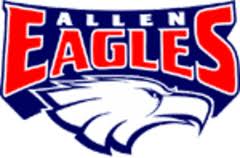 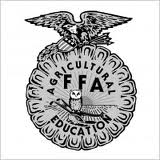 AGRICULTURE SCIENCE DEPARTMENTDear Allen Agriculture Supporter,The Allen High School Agriculture Science Department has been invited to participate and receive awards at the upcoming 2018 State FFA Convention in Ft.Worth, TX July 9-13th. We are making plans to attend, but we need your help.Allen continues the process of building on the great traditions. Our Agriculture/FFA students  have shown great dedication and now is the time to step up to meet the challenges. There are many hurdles and trials that each member faces when preparing and competing at all levels of the FFA from local to State functions– one of those is funding our program. Our Booster Club (Allen FFA Alumni) fills many gaps in our needs throughout the year. They help provide ongoing support for our students with funding for end of season awards, equipment, travel expenses, meal money, scholarships and much more. All of these are used to operate our program at a “first class level” for grades 9 through 12.This year the Allen FFA has been invited to attend the State FFA Convention to receive awards recognizing the gold status of our FFA chapter ranking , 2 students will be receiving their Lone Star Farmer Degree (the highest state degree an FFA member can receive, not to mention the leadership training workshops for the students and motivational speakers. The convention changes locations every year, this year it is being hosted in Ft.Worth, TX at the convention center down town Ft.Worth.  We will be staying in a hotel during our stay due to the commute to Allen and the long hours while at convention.  In the future the convention will be in Dallas and San Antonio.   The students attending the convention had to earn the right to attend by receiving awards, being elected into a leadership role, previous competitions throughout the year and their service to their community.  The travel plans and expenses prove year after year to be difficult for many families to budget.   We look forward to representing our community and the state of Texas with pride, dignity and in a championship manor while at these events. We are up to this challenge, but need your help and donation.  The cost of the trips along with funding for other needed items can be overwhelming. There will be many obstacles, but we hope teamwork will prevail and provide the memories of a lifetime for our kids. You have been selected by an Agriculture student/FFA member to help support our 2018 State FFA Convention Trip. Any donation will help and will be credited to the specific person you choose to support.Please complete the donation form below with a check to the Allen FFA Alumni and mail it to: Allen FFA AlumniAttn:  TreasurerPO Box 2048Allen, TX  75013           (Your cancelled check may be used as your receipt)For reporting purposes the Allen FFA Alumni is tax-exempt under Internal Revenue Code Section 501 (c)(3).Contributions are tax-deductible to the fullest extent of the law.We want to thank you in advance for supporting the Allen Agriculture Science Program and FFA, your time and donation is greatly appreciated as we press toward another exciting and successful season.Go Allen Eagles!				For your records: Check # _______________ Donation Amount _______________Stacy SchertzAgriculture Science InstructorFFA AdvisorAllen FFA Agriculture Science DepartmentState FFA Convention FundraiserPlease detach form below and mail in with your check, Thank youName	 _____________________________________________________ Address	 _____________________________________________________ City	 ______________________________________ State:________   Zip Code ___________Donation Amount  __$_________________________FFA Student you are supporting: _______________________________________________________